                                   BANCO CENTRAL DE BOLIVIA__________________________________________________________________________________________________                                 APOYO NACIONAL A LA PRODUCCIÓN Y EMPLEO                       CÓDIGO BCB:  ANPE-P N° 021/2019-1CDATOS DEL PROCESOS DE CONTRATACIÓNDATOS DEL PROCESOS DE CONTRATACIÓNDATOS DEL PROCESOS DE CONTRATACIÓNDATOS DEL PROCESOS DE CONTRATACIÓNDATOS DEL PROCESOS DE CONTRATACIÓNDATOS DEL PROCESOS DE CONTRATACIÓNDATOS DEL PROCESOS DE CONTRATACIÓNDATOS DEL PROCESOS DE CONTRATACIÓNDATOS DEL PROCESOS DE CONTRATACIÓNDATOS DEL PROCESOS DE CONTRATACIÓNDATOS DEL PROCESOS DE CONTRATACIÓNDATOS DEL PROCESOS DE CONTRATACIÓNDATOS DEL PROCESOS DE CONTRATACIÓNDATOS DEL PROCESOS DE CONTRATACIÓNDATOS DEL PROCESOS DE CONTRATACIÓNDATOS DEL PROCESOS DE CONTRATACIÓNDATOS DEL PROCESOS DE CONTRATACIÓNDATOS DEL PROCESOS DE CONTRATACIÓNDATOS DEL PROCESOS DE CONTRATACIÓNDATOS DEL PROCESOS DE CONTRATACIÓNDATOS DEL PROCESOS DE CONTRATACIÓNDATOS DEL PROCESOS DE CONTRATACIÓNDATOS DEL PROCESOS DE CONTRATACIÓNDATOS DEL PROCESOS DE CONTRATACIÓNDATOS DEL PROCESOS DE CONTRATACIÓNDATOS DEL PROCESOS DE CONTRATACIÓNEntidad ConvocanteBanco Central de Bolivia Banco Central de Bolivia Banco Central de Bolivia Banco Central de Bolivia Banco Central de Bolivia Banco Central de Bolivia Banco Central de Bolivia Banco Central de Bolivia Banco Central de Bolivia Banco Central de Bolivia Banco Central de Bolivia Banco Central de Bolivia Banco Central de Bolivia Banco Central de Bolivia Banco Central de Bolivia Banco Central de Bolivia Banco Central de Bolivia Banco Central de Bolivia Banco Central de Bolivia Banco Central de Bolivia Banco Central de Bolivia Banco Central de Bolivia Banco Central de Bolivia Banco Central de Bolivia Modalidad de contrataciónApoyo Nacional a la Producción y Empleo - ANPEApoyo Nacional a la Producción y Empleo - ANPEApoyo Nacional a la Producción y Empleo - ANPEApoyo Nacional a la Producción y Empleo - ANPEApoyo Nacional a la Producción y Empleo - ANPEApoyo Nacional a la Producción y Empleo - ANPEApoyo Nacional a la Producción y Empleo - ANPEApoyo Nacional a la Producción y Empleo - ANPEApoyo Nacional a la Producción y Empleo - ANPECódigo Interno que la Entidad utiliza para identificar el procesoCódigo Interno que la Entidad utiliza para identificar el procesoCódigo Interno que la Entidad utiliza para identificar el procesoCódigo Interno que la Entidad utiliza para identificar el procesoCódigo Interno que la Entidad utiliza para identificar el procesoCódigo Interno que la Entidad utiliza para identificar el procesoCódigo Interno que la Entidad utiliza para identificar el procesoCódigo Interno que la Entidad utiliza para identificar el procesoCódigo Interno que la Entidad utiliza para identificar el procesoCódigo Interno que la Entidad utiliza para identificar el procesoANPE-P N° 029/2019-1CANPE-P N° 029/2019-1CANPE-P N° 029/2019-1CANPE-P N° 029/2019-1CModalidad de contrataciónApoyo Nacional a la Producción y Empleo - ANPEApoyo Nacional a la Producción y Empleo - ANPEApoyo Nacional a la Producción y Empleo - ANPEApoyo Nacional a la Producción y Empleo - ANPEApoyo Nacional a la Producción y Empleo - ANPEApoyo Nacional a la Producción y Empleo - ANPEApoyo Nacional a la Producción y Empleo - ANPEApoyo Nacional a la Producción y Empleo - ANPEApoyo Nacional a la Producción y Empleo - ANPECódigo Interno que la Entidad utiliza para identificar el procesoCódigo Interno que la Entidad utiliza para identificar el procesoCódigo Interno que la Entidad utiliza para identificar el procesoCódigo Interno que la Entidad utiliza para identificar el procesoCódigo Interno que la Entidad utiliza para identificar el procesoCódigo Interno que la Entidad utiliza para identificar el procesoCódigo Interno que la Entidad utiliza para identificar el procesoCódigo Interno que la Entidad utiliza para identificar el procesoCódigo Interno que la Entidad utiliza para identificar el procesoCódigo Interno que la Entidad utiliza para identificar el procesoANPE-P N° 029/2019-1CANPE-P N° 029/2019-1CANPE-P N° 029/2019-1CANPE-P N° 029/2019-1CCUCE19-0951-00-1001846-1-1Gestión2019Objeto de la contrataciónCONSULTORES INDIVIDUALES DE LÍNEA PARA PRUEBAS DE SISTEMAS DE ÁREAS DE LA INSTITUCIÓNCONSULTORES INDIVIDUALES DE LÍNEA PARA PRUEBAS DE SISTEMAS DE ÁREAS DE LA INSTITUCIÓNCONSULTORES INDIVIDUALES DE LÍNEA PARA PRUEBAS DE SISTEMAS DE ÁREAS DE LA INSTITUCIÓNCONSULTORES INDIVIDUALES DE LÍNEA PARA PRUEBAS DE SISTEMAS DE ÁREAS DE LA INSTITUCIÓNCONSULTORES INDIVIDUALES DE LÍNEA PARA PRUEBAS DE SISTEMAS DE ÁREAS DE LA INSTITUCIÓNCONSULTORES INDIVIDUALES DE LÍNEA PARA PRUEBAS DE SISTEMAS DE ÁREAS DE LA INSTITUCIÓNCONSULTORES INDIVIDUALES DE LÍNEA PARA PRUEBAS DE SISTEMAS DE ÁREAS DE LA INSTITUCIÓNCONSULTORES INDIVIDUALES DE LÍNEA PARA PRUEBAS DE SISTEMAS DE ÁREAS DE LA INSTITUCIÓNCONSULTORES INDIVIDUALES DE LÍNEA PARA PRUEBAS DE SISTEMAS DE ÁREAS DE LA INSTITUCIÓNCONSULTORES INDIVIDUALES DE LÍNEA PARA PRUEBAS DE SISTEMAS DE ÁREAS DE LA INSTITUCIÓNCONSULTORES INDIVIDUALES DE LÍNEA PARA PRUEBAS DE SISTEMAS DE ÁREAS DE LA INSTITUCIÓNCONSULTORES INDIVIDUALES DE LÍNEA PARA PRUEBAS DE SISTEMAS DE ÁREAS DE LA INSTITUCIÓNCONSULTORES INDIVIDUALES DE LÍNEA PARA PRUEBAS DE SISTEMAS DE ÁREAS DE LA INSTITUCIÓNCONSULTORES INDIVIDUALES DE LÍNEA PARA PRUEBAS DE SISTEMAS DE ÁREAS DE LA INSTITUCIÓNCONSULTORES INDIVIDUALES DE LÍNEA PARA PRUEBAS DE SISTEMAS DE ÁREAS DE LA INSTITUCIÓNCONSULTORES INDIVIDUALES DE LÍNEA PARA PRUEBAS DE SISTEMAS DE ÁREAS DE LA INSTITUCIÓNCONSULTORES INDIVIDUALES DE LÍNEA PARA PRUEBAS DE SISTEMAS DE ÁREAS DE LA INSTITUCIÓNCONSULTORES INDIVIDUALES DE LÍNEA PARA PRUEBAS DE SISTEMAS DE ÁREAS DE LA INSTITUCIÓNCONSULTORES INDIVIDUALES DE LÍNEA PARA PRUEBAS DE SISTEMAS DE ÁREAS DE LA INSTITUCIÓNCONSULTORES INDIVIDUALES DE LÍNEA PARA PRUEBAS DE SISTEMAS DE ÁREAS DE LA INSTITUCIÓNCONSULTORES INDIVIDUALES DE LÍNEA PARA PRUEBAS DE SISTEMAS DE ÁREAS DE LA INSTITUCIÓNCONSULTORES INDIVIDUALES DE LÍNEA PARA PRUEBAS DE SISTEMAS DE ÁREAS DE LA INSTITUCIÓNCONSULTORES INDIVIDUALES DE LÍNEA PARA PRUEBAS DE SISTEMAS DE ÁREAS DE LA INSTITUCIÓNCONSULTORES INDIVIDUALES DE LÍNEA PARA PRUEBAS DE SISTEMAS DE ÁREAS DE LA INSTITUCIÓNCONSULTORES INDIVIDUALES DE LÍNEA PARA PRUEBAS DE SISTEMAS DE ÁREAS DE LA INSTITUCIÓNCONSULTORES INDIVIDUALES DE LÍNEA PARA PRUEBAS DE SISTEMAS DE ÁREAS DE LA INSTITUCIÓNCONSULTORES INDIVIDUALES DE LÍNEA PARA PRUEBAS DE SISTEMAS DE ÁREAS DE LA INSTITUCIÓNCONSULTORES INDIVIDUALES DE LÍNEA PARA PRUEBAS DE SISTEMAS DE ÁREAS DE LA INSTITUCIÓNMétodo de Selección y AdjudicaciónCalidadCalidadCalidadCalidadCalidadCalidadCalidadCalidadCalidad Propuesta Técnica y CostoCalidad Propuesta Técnica y CostoCalidad Propuesta Técnica y CostoCalidad Propuesta Técnica y CostoCalidad Propuesta Técnica y CostoCalidad Propuesta Técnica y CostoCalidad Propuesta Técnica y CostoCalidad Propuesta Técnica y CostoCalidad Propuesta Técnica y CostoCalidad Propuesta Técnica y CostoMétodo de Selección y AdjudicaciónMétodo de Selección y AdjudicaciónXPresupuesto FijoPresupuesto FijoPresupuesto FijoPresupuesto FijoPresupuesto FijoPresupuesto FijoPresupuesto FijoPresupuesto FijoForma de AdjudicaciónPor ítem [Cuatro (4) consultores]Por ítem [Cuatro (4) consultores]Por ítem [Cuatro (4) consultores]Por ítem [Cuatro (4) consultores]Por ítem [Cuatro (4) consultores]Por ítem [Cuatro (4) consultores]Por ítem [Cuatro (4) consultores]Por ítem [Cuatro (4) consultores]Por ítem [Cuatro (4) consultores]Por ítem [Cuatro (4) consultores]Por ítem [Cuatro (4) consultores]Por ítem [Cuatro (4) consultores]Por ítem [Cuatro (4) consultores]Por ítem [Cuatro (4) consultores]Por ítem [Cuatro (4) consultores]Por ítem [Cuatro (4) consultores]Por ítem [Cuatro (4) consultores]Por ítem [Cuatro (4) consultores]Por ítem [Cuatro (4) consultores]Precio ReferencialEl monto presupuestado para cada consultor es de Bs145.236,00 (Ciento Cuarenta y Cinco Mil Doscientos Treinta y Seis 00/100 Bolivianos), dividido en doce (12) pagos mensuales de Bs12.103,00 (Doce Mil Ciento Tres 00/100 Bolivianos)El monto presupuestado para cada consultor es de Bs145.236,00 (Ciento Cuarenta y Cinco Mil Doscientos Treinta y Seis 00/100 Bolivianos), dividido en doce (12) pagos mensuales de Bs12.103,00 (Doce Mil Ciento Tres 00/100 Bolivianos)El monto presupuestado para cada consultor es de Bs145.236,00 (Ciento Cuarenta y Cinco Mil Doscientos Treinta y Seis 00/100 Bolivianos), dividido en doce (12) pagos mensuales de Bs12.103,00 (Doce Mil Ciento Tres 00/100 Bolivianos)El monto presupuestado para cada consultor es de Bs145.236,00 (Ciento Cuarenta y Cinco Mil Doscientos Treinta y Seis 00/100 Bolivianos), dividido en doce (12) pagos mensuales de Bs12.103,00 (Doce Mil Ciento Tres 00/100 Bolivianos)El monto presupuestado para cada consultor es de Bs145.236,00 (Ciento Cuarenta y Cinco Mil Doscientos Treinta y Seis 00/100 Bolivianos), dividido en doce (12) pagos mensuales de Bs12.103,00 (Doce Mil Ciento Tres 00/100 Bolivianos)El monto presupuestado para cada consultor es de Bs145.236,00 (Ciento Cuarenta y Cinco Mil Doscientos Treinta y Seis 00/100 Bolivianos), dividido en doce (12) pagos mensuales de Bs12.103,00 (Doce Mil Ciento Tres 00/100 Bolivianos)El monto presupuestado para cada consultor es de Bs145.236,00 (Ciento Cuarenta y Cinco Mil Doscientos Treinta y Seis 00/100 Bolivianos), dividido en doce (12) pagos mensuales de Bs12.103,00 (Doce Mil Ciento Tres 00/100 Bolivianos)El monto presupuestado para cada consultor es de Bs145.236,00 (Ciento Cuarenta y Cinco Mil Doscientos Treinta y Seis 00/100 Bolivianos), dividido en doce (12) pagos mensuales de Bs12.103,00 (Doce Mil Ciento Tres 00/100 Bolivianos)El monto presupuestado para cada consultor es de Bs145.236,00 (Ciento Cuarenta y Cinco Mil Doscientos Treinta y Seis 00/100 Bolivianos), dividido en doce (12) pagos mensuales de Bs12.103,00 (Doce Mil Ciento Tres 00/100 Bolivianos)El monto presupuestado para cada consultor es de Bs145.236,00 (Ciento Cuarenta y Cinco Mil Doscientos Treinta y Seis 00/100 Bolivianos), dividido en doce (12) pagos mensuales de Bs12.103,00 (Doce Mil Ciento Tres 00/100 Bolivianos)El monto presupuestado para cada consultor es de Bs145.236,00 (Ciento Cuarenta y Cinco Mil Doscientos Treinta y Seis 00/100 Bolivianos), dividido en doce (12) pagos mensuales de Bs12.103,00 (Doce Mil Ciento Tres 00/100 Bolivianos)El monto presupuestado para cada consultor es de Bs145.236,00 (Ciento Cuarenta y Cinco Mil Doscientos Treinta y Seis 00/100 Bolivianos), dividido en doce (12) pagos mensuales de Bs12.103,00 (Doce Mil Ciento Tres 00/100 Bolivianos)El monto presupuestado para cada consultor es de Bs145.236,00 (Ciento Cuarenta y Cinco Mil Doscientos Treinta y Seis 00/100 Bolivianos), dividido en doce (12) pagos mensuales de Bs12.103,00 (Doce Mil Ciento Tres 00/100 Bolivianos)El monto presupuestado para cada consultor es de Bs145.236,00 (Ciento Cuarenta y Cinco Mil Doscientos Treinta y Seis 00/100 Bolivianos), dividido en doce (12) pagos mensuales de Bs12.103,00 (Doce Mil Ciento Tres 00/100 Bolivianos)El monto presupuestado para cada consultor es de Bs145.236,00 (Ciento Cuarenta y Cinco Mil Doscientos Treinta y Seis 00/100 Bolivianos), dividido en doce (12) pagos mensuales de Bs12.103,00 (Doce Mil Ciento Tres 00/100 Bolivianos)El monto presupuestado para cada consultor es de Bs145.236,00 (Ciento Cuarenta y Cinco Mil Doscientos Treinta y Seis 00/100 Bolivianos), dividido en doce (12) pagos mensuales de Bs12.103,00 (Doce Mil Ciento Tres 00/100 Bolivianos)El monto presupuestado para cada consultor es de Bs145.236,00 (Ciento Cuarenta y Cinco Mil Doscientos Treinta y Seis 00/100 Bolivianos), dividido en doce (12) pagos mensuales de Bs12.103,00 (Doce Mil Ciento Tres 00/100 Bolivianos)El monto presupuestado para cada consultor es de Bs145.236,00 (Ciento Cuarenta y Cinco Mil Doscientos Treinta y Seis 00/100 Bolivianos), dividido en doce (12) pagos mensuales de Bs12.103,00 (Doce Mil Ciento Tres 00/100 Bolivianos)El monto presupuestado para cada consultor es de Bs145.236,00 (Ciento Cuarenta y Cinco Mil Doscientos Treinta y Seis 00/100 Bolivianos), dividido en doce (12) pagos mensuales de Bs12.103,00 (Doce Mil Ciento Tres 00/100 Bolivianos)El monto presupuestado para cada consultor es de Bs145.236,00 (Ciento Cuarenta y Cinco Mil Doscientos Treinta y Seis 00/100 Bolivianos), dividido en doce (12) pagos mensuales de Bs12.103,00 (Doce Mil Ciento Tres 00/100 Bolivianos)El monto presupuestado para cada consultor es de Bs145.236,00 (Ciento Cuarenta y Cinco Mil Doscientos Treinta y Seis 00/100 Bolivianos), dividido en doce (12) pagos mensuales de Bs12.103,00 (Doce Mil Ciento Tres 00/100 Bolivianos)El monto presupuestado para cada consultor es de Bs145.236,00 (Ciento Cuarenta y Cinco Mil Doscientos Treinta y Seis 00/100 Bolivianos), dividido en doce (12) pagos mensuales de Bs12.103,00 (Doce Mil Ciento Tres 00/100 Bolivianos)El monto presupuestado para cada consultor es de Bs145.236,00 (Ciento Cuarenta y Cinco Mil Doscientos Treinta y Seis 00/100 Bolivianos), dividido en doce (12) pagos mensuales de Bs12.103,00 (Doce Mil Ciento Tres 00/100 Bolivianos)El monto presupuestado para cada consultor es de Bs145.236,00 (Ciento Cuarenta y Cinco Mil Doscientos Treinta y Seis 00/100 Bolivianos), dividido en doce (12) pagos mensuales de Bs12.103,00 (Doce Mil Ciento Tres 00/100 Bolivianos)El monto presupuestado para cada consultor es de Bs145.236,00 (Ciento Cuarenta y Cinco Mil Doscientos Treinta y Seis 00/100 Bolivianos), dividido en doce (12) pagos mensuales de Bs12.103,00 (Doce Mil Ciento Tres 00/100 Bolivianos)El monto presupuestado para cada consultor es de Bs145.236,00 (Ciento Cuarenta y Cinco Mil Doscientos Treinta y Seis 00/100 Bolivianos), dividido en doce (12) pagos mensuales de Bs12.103,00 (Doce Mil Ciento Tres 00/100 Bolivianos)El monto presupuestado para cada consultor es de Bs145.236,00 (Ciento Cuarenta y Cinco Mil Doscientos Treinta y Seis 00/100 Bolivianos), dividido en doce (12) pagos mensuales de Bs12.103,00 (Doce Mil Ciento Tres 00/100 Bolivianos)El monto presupuestado para cada consultor es de Bs145.236,00 (Ciento Cuarenta y Cinco Mil Doscientos Treinta y Seis 00/100 Bolivianos), dividido en doce (12) pagos mensuales de Bs12.103,00 (Doce Mil Ciento Tres 00/100 Bolivianos)Precio ReferencialEl monto presupuestado para cada consultor es de Bs145.236,00 (Ciento Cuarenta y Cinco Mil Doscientos Treinta y Seis 00/100 Bolivianos), dividido en doce (12) pagos mensuales de Bs12.103,00 (Doce Mil Ciento Tres 00/100 Bolivianos)El monto presupuestado para cada consultor es de Bs145.236,00 (Ciento Cuarenta y Cinco Mil Doscientos Treinta y Seis 00/100 Bolivianos), dividido en doce (12) pagos mensuales de Bs12.103,00 (Doce Mil Ciento Tres 00/100 Bolivianos)El monto presupuestado para cada consultor es de Bs145.236,00 (Ciento Cuarenta y Cinco Mil Doscientos Treinta y Seis 00/100 Bolivianos), dividido en doce (12) pagos mensuales de Bs12.103,00 (Doce Mil Ciento Tres 00/100 Bolivianos)El monto presupuestado para cada consultor es de Bs145.236,00 (Ciento Cuarenta y Cinco Mil Doscientos Treinta y Seis 00/100 Bolivianos), dividido en doce (12) pagos mensuales de Bs12.103,00 (Doce Mil Ciento Tres 00/100 Bolivianos)El monto presupuestado para cada consultor es de Bs145.236,00 (Ciento Cuarenta y Cinco Mil Doscientos Treinta y Seis 00/100 Bolivianos), dividido en doce (12) pagos mensuales de Bs12.103,00 (Doce Mil Ciento Tres 00/100 Bolivianos)El monto presupuestado para cada consultor es de Bs145.236,00 (Ciento Cuarenta y Cinco Mil Doscientos Treinta y Seis 00/100 Bolivianos), dividido en doce (12) pagos mensuales de Bs12.103,00 (Doce Mil Ciento Tres 00/100 Bolivianos)El monto presupuestado para cada consultor es de Bs145.236,00 (Ciento Cuarenta y Cinco Mil Doscientos Treinta y Seis 00/100 Bolivianos), dividido en doce (12) pagos mensuales de Bs12.103,00 (Doce Mil Ciento Tres 00/100 Bolivianos)El monto presupuestado para cada consultor es de Bs145.236,00 (Ciento Cuarenta y Cinco Mil Doscientos Treinta y Seis 00/100 Bolivianos), dividido en doce (12) pagos mensuales de Bs12.103,00 (Doce Mil Ciento Tres 00/100 Bolivianos)El monto presupuestado para cada consultor es de Bs145.236,00 (Ciento Cuarenta y Cinco Mil Doscientos Treinta y Seis 00/100 Bolivianos), dividido en doce (12) pagos mensuales de Bs12.103,00 (Doce Mil Ciento Tres 00/100 Bolivianos)El monto presupuestado para cada consultor es de Bs145.236,00 (Ciento Cuarenta y Cinco Mil Doscientos Treinta y Seis 00/100 Bolivianos), dividido en doce (12) pagos mensuales de Bs12.103,00 (Doce Mil Ciento Tres 00/100 Bolivianos)El monto presupuestado para cada consultor es de Bs145.236,00 (Ciento Cuarenta y Cinco Mil Doscientos Treinta y Seis 00/100 Bolivianos), dividido en doce (12) pagos mensuales de Bs12.103,00 (Doce Mil Ciento Tres 00/100 Bolivianos)El monto presupuestado para cada consultor es de Bs145.236,00 (Ciento Cuarenta y Cinco Mil Doscientos Treinta y Seis 00/100 Bolivianos), dividido en doce (12) pagos mensuales de Bs12.103,00 (Doce Mil Ciento Tres 00/100 Bolivianos)El monto presupuestado para cada consultor es de Bs145.236,00 (Ciento Cuarenta y Cinco Mil Doscientos Treinta y Seis 00/100 Bolivianos), dividido en doce (12) pagos mensuales de Bs12.103,00 (Doce Mil Ciento Tres 00/100 Bolivianos)El monto presupuestado para cada consultor es de Bs145.236,00 (Ciento Cuarenta y Cinco Mil Doscientos Treinta y Seis 00/100 Bolivianos), dividido en doce (12) pagos mensuales de Bs12.103,00 (Doce Mil Ciento Tres 00/100 Bolivianos)El monto presupuestado para cada consultor es de Bs145.236,00 (Ciento Cuarenta y Cinco Mil Doscientos Treinta y Seis 00/100 Bolivianos), dividido en doce (12) pagos mensuales de Bs12.103,00 (Doce Mil Ciento Tres 00/100 Bolivianos)El monto presupuestado para cada consultor es de Bs145.236,00 (Ciento Cuarenta y Cinco Mil Doscientos Treinta y Seis 00/100 Bolivianos), dividido en doce (12) pagos mensuales de Bs12.103,00 (Doce Mil Ciento Tres 00/100 Bolivianos)El monto presupuestado para cada consultor es de Bs145.236,00 (Ciento Cuarenta y Cinco Mil Doscientos Treinta y Seis 00/100 Bolivianos), dividido en doce (12) pagos mensuales de Bs12.103,00 (Doce Mil Ciento Tres 00/100 Bolivianos)El monto presupuestado para cada consultor es de Bs145.236,00 (Ciento Cuarenta y Cinco Mil Doscientos Treinta y Seis 00/100 Bolivianos), dividido en doce (12) pagos mensuales de Bs12.103,00 (Doce Mil Ciento Tres 00/100 Bolivianos)El monto presupuestado para cada consultor es de Bs145.236,00 (Ciento Cuarenta y Cinco Mil Doscientos Treinta y Seis 00/100 Bolivianos), dividido en doce (12) pagos mensuales de Bs12.103,00 (Doce Mil Ciento Tres 00/100 Bolivianos)El monto presupuestado para cada consultor es de Bs145.236,00 (Ciento Cuarenta y Cinco Mil Doscientos Treinta y Seis 00/100 Bolivianos), dividido en doce (12) pagos mensuales de Bs12.103,00 (Doce Mil Ciento Tres 00/100 Bolivianos)El monto presupuestado para cada consultor es de Bs145.236,00 (Ciento Cuarenta y Cinco Mil Doscientos Treinta y Seis 00/100 Bolivianos), dividido en doce (12) pagos mensuales de Bs12.103,00 (Doce Mil Ciento Tres 00/100 Bolivianos)El monto presupuestado para cada consultor es de Bs145.236,00 (Ciento Cuarenta y Cinco Mil Doscientos Treinta y Seis 00/100 Bolivianos), dividido en doce (12) pagos mensuales de Bs12.103,00 (Doce Mil Ciento Tres 00/100 Bolivianos)El monto presupuestado para cada consultor es de Bs145.236,00 (Ciento Cuarenta y Cinco Mil Doscientos Treinta y Seis 00/100 Bolivianos), dividido en doce (12) pagos mensuales de Bs12.103,00 (Doce Mil Ciento Tres 00/100 Bolivianos)El monto presupuestado para cada consultor es de Bs145.236,00 (Ciento Cuarenta y Cinco Mil Doscientos Treinta y Seis 00/100 Bolivianos), dividido en doce (12) pagos mensuales de Bs12.103,00 (Doce Mil Ciento Tres 00/100 Bolivianos)El monto presupuestado para cada consultor es de Bs145.236,00 (Ciento Cuarenta y Cinco Mil Doscientos Treinta y Seis 00/100 Bolivianos), dividido en doce (12) pagos mensuales de Bs12.103,00 (Doce Mil Ciento Tres 00/100 Bolivianos)El monto presupuestado para cada consultor es de Bs145.236,00 (Ciento Cuarenta y Cinco Mil Doscientos Treinta y Seis 00/100 Bolivianos), dividido en doce (12) pagos mensuales de Bs12.103,00 (Doce Mil Ciento Tres 00/100 Bolivianos)El monto presupuestado para cada consultor es de Bs145.236,00 (Ciento Cuarenta y Cinco Mil Doscientos Treinta y Seis 00/100 Bolivianos), dividido en doce (12) pagos mensuales de Bs12.103,00 (Doce Mil Ciento Tres 00/100 Bolivianos)El monto presupuestado para cada consultor es de Bs145.236,00 (Ciento Cuarenta y Cinco Mil Doscientos Treinta y Seis 00/100 Bolivianos), dividido en doce (12) pagos mensuales de Bs12.103,00 (Doce Mil Ciento Tres 00/100 Bolivianos)La contratación se formalizará medianteContratoContratoContratoContratoContratoContratoPlazo para la ejecución de la ConsultoríaDoce (12) meses calendario que será computado a partir de la fecha establecida en la orden de proceder emitida por la CONTRAPARTEDoce (12) meses calendario que será computado a partir de la fecha establecida en la orden de proceder emitida por la CONTRAPARTEDoce (12) meses calendario que será computado a partir de la fecha establecida en la orden de proceder emitida por la CONTRAPARTEDoce (12) meses calendario que será computado a partir de la fecha establecida en la orden de proceder emitida por la CONTRAPARTEDoce (12) meses calendario que será computado a partir de la fecha establecida en la orden de proceder emitida por la CONTRAPARTEDoce (12) meses calendario que será computado a partir de la fecha establecida en la orden de proceder emitida por la CONTRAPARTEDoce (12) meses calendario que será computado a partir de la fecha establecida en la orden de proceder emitida por la CONTRAPARTEDoce (12) meses calendario que será computado a partir de la fecha establecida en la orden de proceder emitida por la CONTRAPARTEDoce (12) meses calendario que será computado a partir de la fecha establecida en la orden de proceder emitida por la CONTRAPARTEDoce (12) meses calendario que será computado a partir de la fecha establecida en la orden de proceder emitida por la CONTRAPARTEDoce (12) meses calendario que será computado a partir de la fecha establecida en la orden de proceder emitida por la CONTRAPARTEDoce (12) meses calendario que será computado a partir de la fecha establecida en la orden de proceder emitida por la CONTRAPARTEDoce (12) meses calendario que será computado a partir de la fecha establecida en la orden de proceder emitida por la CONTRAPARTEDoce (12) meses calendario que será computado a partir de la fecha establecida en la orden de proceder emitida por la CONTRAPARTEDoce (12) meses calendario que será computado a partir de la fecha establecida en la orden de proceder emitida por la CONTRAPARTEDoce (12) meses calendario que será computado a partir de la fecha establecida en la orden de proceder emitida por la CONTRAPARTEDoce (12) meses calendario que será computado a partir de la fecha establecida en la orden de proceder emitida por la CONTRAPARTEDoce (12) meses calendario que será computado a partir de la fecha establecida en la orden de proceder emitida por la CONTRAPARTEDoce (12) meses calendario que será computado a partir de la fecha establecida en la orden de proceder emitida por la CONTRAPARTEDoce (12) meses calendario que será computado a partir de la fecha establecida en la orden de proceder emitida por la CONTRAPARTEDoce (12) meses calendario que será computado a partir de la fecha establecida en la orden de proceder emitida por la CONTRAPARTEDoce (12) meses calendario que será computado a partir de la fecha establecida en la orden de proceder emitida por la CONTRAPARTEDoce (12) meses calendario que será computado a partir de la fecha establecida en la orden de proceder emitida por la CONTRAPARTEDoce (12) meses calendario que será computado a partir de la fecha establecida en la orden de proceder emitida por la CONTRAPARTEDoce (12) meses calendario que será computado a partir de la fecha establecida en la orden de proceder emitida por la CONTRAPARTEDoce (12) meses calendario que será computado a partir de la fecha establecida en la orden de proceder emitida por la CONTRAPARTEDoce (12) meses calendario que será computado a partir de la fecha establecida en la orden de proceder emitida por la CONTRAPARTEDoce (12) meses calendario que será computado a partir de la fecha establecida en la orden de proceder emitida por la CONTRAPARTEPlazo para la ejecución de la ConsultoríaDoce (12) meses calendario que será computado a partir de la fecha establecida en la orden de proceder emitida por la CONTRAPARTEDoce (12) meses calendario que será computado a partir de la fecha establecida en la orden de proceder emitida por la CONTRAPARTEDoce (12) meses calendario que será computado a partir de la fecha establecida en la orden de proceder emitida por la CONTRAPARTEDoce (12) meses calendario que será computado a partir de la fecha establecida en la orden de proceder emitida por la CONTRAPARTEDoce (12) meses calendario que será computado a partir de la fecha establecida en la orden de proceder emitida por la CONTRAPARTEDoce (12) meses calendario que será computado a partir de la fecha establecida en la orden de proceder emitida por la CONTRAPARTEDoce (12) meses calendario que será computado a partir de la fecha establecida en la orden de proceder emitida por la CONTRAPARTEDoce (12) meses calendario que será computado a partir de la fecha establecida en la orden de proceder emitida por la CONTRAPARTEDoce (12) meses calendario que será computado a partir de la fecha establecida en la orden de proceder emitida por la CONTRAPARTEDoce (12) meses calendario que será computado a partir de la fecha establecida en la orden de proceder emitida por la CONTRAPARTEDoce (12) meses calendario que será computado a partir de la fecha establecida en la orden de proceder emitida por la CONTRAPARTEDoce (12) meses calendario que será computado a partir de la fecha establecida en la orden de proceder emitida por la CONTRAPARTEDoce (12) meses calendario que será computado a partir de la fecha establecida en la orden de proceder emitida por la CONTRAPARTEDoce (12) meses calendario que será computado a partir de la fecha establecida en la orden de proceder emitida por la CONTRAPARTEDoce (12) meses calendario que será computado a partir de la fecha establecida en la orden de proceder emitida por la CONTRAPARTEDoce (12) meses calendario que será computado a partir de la fecha establecida en la orden de proceder emitida por la CONTRAPARTEDoce (12) meses calendario que será computado a partir de la fecha establecida en la orden de proceder emitida por la CONTRAPARTEDoce (12) meses calendario que será computado a partir de la fecha establecida en la orden de proceder emitida por la CONTRAPARTEDoce (12) meses calendario que será computado a partir de la fecha establecida en la orden de proceder emitida por la CONTRAPARTEDoce (12) meses calendario que será computado a partir de la fecha establecida en la orden de proceder emitida por la CONTRAPARTEDoce (12) meses calendario que será computado a partir de la fecha establecida en la orden de proceder emitida por la CONTRAPARTEDoce (12) meses calendario que será computado a partir de la fecha establecida en la orden de proceder emitida por la CONTRAPARTEDoce (12) meses calendario que será computado a partir de la fecha establecida en la orden de proceder emitida por la CONTRAPARTEDoce (12) meses calendario que será computado a partir de la fecha establecida en la orden de proceder emitida por la CONTRAPARTEDoce (12) meses calendario que será computado a partir de la fecha establecida en la orden de proceder emitida por la CONTRAPARTEDoce (12) meses calendario que será computado a partir de la fecha establecida en la orden de proceder emitida por la CONTRAPARTEDoce (12) meses calendario que será computado a partir de la fecha establecida en la orden de proceder emitida por la CONTRAPARTEDoce (12) meses calendario que será computado a partir de la fecha establecida en la orden de proceder emitida por la CONTRAPARTEGarantía de Cumplimiento de Contrato(sólo en el caso de Consultoría  por Producto)No aplicable al presente proceso de contratación.No aplicable al presente proceso de contratación.No aplicable al presente proceso de contratación.No aplicable al presente proceso de contratación.No aplicable al presente proceso de contratación.No aplicable al presente proceso de contratación.No aplicable al presente proceso de contratación.No aplicable al presente proceso de contratación.No aplicable al presente proceso de contratación.No aplicable al presente proceso de contratación.No aplicable al presente proceso de contratación.No aplicable al presente proceso de contratación.No aplicable al presente proceso de contratación.No aplicable al presente proceso de contratación.No aplicable al presente proceso de contratación.No aplicable al presente proceso de contratación.No aplicable al presente proceso de contratación.No aplicable al presente proceso de contratación.No aplicable al presente proceso de contratación.No aplicable al presente proceso de contratación.No aplicable al presente proceso de contratación.No aplicable al presente proceso de contratación.No aplicable al presente proceso de contratación.No aplicable al presente proceso de contratación.No aplicable al presente proceso de contratación.No aplicable al presente proceso de contratación.No aplicable al presente proceso de contratación.No aplicable al presente proceso de contratación.Garantía de Cumplimiento de Contrato(sólo en el caso de Consultoría  por Producto)No aplicable al presente proceso de contratación.No aplicable al presente proceso de contratación.No aplicable al presente proceso de contratación.No aplicable al presente proceso de contratación.No aplicable al presente proceso de contratación.No aplicable al presente proceso de contratación.No aplicable al presente proceso de contratación.No aplicable al presente proceso de contratación.No aplicable al presente proceso de contratación.No aplicable al presente proceso de contratación.No aplicable al presente proceso de contratación.No aplicable al presente proceso de contratación.No aplicable al presente proceso de contratación.No aplicable al presente proceso de contratación.No aplicable al presente proceso de contratación.No aplicable al presente proceso de contratación.No aplicable al presente proceso de contratación.No aplicable al presente proceso de contratación.No aplicable al presente proceso de contratación.No aplicable al presente proceso de contratación.No aplicable al presente proceso de contratación.No aplicable al presente proceso de contratación.No aplicable al presente proceso de contratación.No aplicable al presente proceso de contratación.No aplicable al presente proceso de contratación.No aplicable al presente proceso de contratación.No aplicable al presente proceso de contratación.No aplicable al presente proceso de contratación.Garantía de Cumplimiento de Contrato(sólo en el caso de Consultoría  por Producto)No aplicable al presente proceso de contratación.No aplicable al presente proceso de contratación.No aplicable al presente proceso de contratación.No aplicable al presente proceso de contratación.No aplicable al presente proceso de contratación.No aplicable al presente proceso de contratación.No aplicable al presente proceso de contratación.No aplicable al presente proceso de contratación.No aplicable al presente proceso de contratación.No aplicable al presente proceso de contratación.No aplicable al presente proceso de contratación.No aplicable al presente proceso de contratación.No aplicable al presente proceso de contratación.No aplicable al presente proceso de contratación.No aplicable al presente proceso de contratación.No aplicable al presente proceso de contratación.No aplicable al presente proceso de contratación.No aplicable al presente proceso de contratación.No aplicable al presente proceso de contratación.No aplicable al presente proceso de contratación.No aplicable al presente proceso de contratación.No aplicable al presente proceso de contratación.No aplicable al presente proceso de contratación.No aplicable al presente proceso de contratación.No aplicable al presente proceso de contratación.No aplicable al presente proceso de contratación.No aplicable al presente proceso de contratación.No aplicable al presente proceso de contratación.Señalar con qué Presupuesto se inicia el proceso de contrataciónSeñalar con qué Presupuesto se inicia el proceso de contrataciónXPresupuesto de la próxima gestión (el proceso se iniciará una vez promulgada la Ley del Presupuesto General del Estado de la siguiente gestión)Presupuesto de la próxima gestión (el proceso se iniciará una vez promulgada la Ley del Presupuesto General del Estado de la siguiente gestión)Presupuesto de la próxima gestión (el proceso se iniciará una vez promulgada la Ley del Presupuesto General del Estado de la siguiente gestión)Presupuesto de la próxima gestión (el proceso se iniciará una vez promulgada la Ley del Presupuesto General del Estado de la siguiente gestión)Presupuesto de la próxima gestión (el proceso se iniciará una vez promulgada la Ley del Presupuesto General del Estado de la siguiente gestión)Presupuesto de la próxima gestión (el proceso se iniciará una vez promulgada la Ley del Presupuesto General del Estado de la siguiente gestión)Presupuesto de la próxima gestión (el proceso se iniciará una vez promulgada la Ley del Presupuesto General del Estado de la siguiente gestión)Presupuesto de la próxima gestión (el proceso se iniciará una vez promulgada la Ley del Presupuesto General del Estado de la siguiente gestión)Presupuesto de la próxima gestión (el proceso se iniciará una vez promulgada la Ley del Presupuesto General del Estado de la siguiente gestión)Presupuesto de la próxima gestión (el proceso se iniciará una vez promulgada la Ley del Presupuesto General del Estado de la siguiente gestión)Presupuesto de la próxima gestión (el proceso se iniciará una vez promulgada la Ley del Presupuesto General del Estado de la siguiente gestión)Presupuesto de la próxima gestión (el proceso se iniciará una vez promulgada la Ley del Presupuesto General del Estado de la siguiente gestión)Presupuesto de la próxima gestión (el proceso se iniciará una vez promulgada la Ley del Presupuesto General del Estado de la siguiente gestión)Presupuesto de la próxima gestión (el proceso se iniciará una vez promulgada la Ley del Presupuesto General del Estado de la siguiente gestión)Presupuesto de la próxima gestión (el proceso se iniciará una vez promulgada la Ley del Presupuesto General del Estado de la siguiente gestión)Presupuesto de la próxima gestión (el proceso se iniciará una vez promulgada la Ley del Presupuesto General del Estado de la siguiente gestión)Presupuesto de la próxima gestión (el proceso se iniciará una vez promulgada la Ley del Presupuesto General del Estado de la siguiente gestión)Presupuesto de la próxima gestión (el proceso se iniciará una vez promulgada la Ley del Presupuesto General del Estado de la siguiente gestión)Presupuesto de la próxima gestión (el proceso se iniciará una vez promulgada la Ley del Presupuesto General del Estado de la siguiente gestión)Presupuesto de la próxima gestión (el proceso se iniciará una vez promulgada la Ley del Presupuesto General del Estado de la siguiente gestión)Presupuesto de la próxima gestión (el proceso se iniciará una vez promulgada la Ley del Presupuesto General del Estado de la siguiente gestión)Presupuesto de la próxima gestión (el proceso se iniciará una vez promulgada la Ley del Presupuesto General del Estado de la siguiente gestión)Presupuesto de la próxima gestión (el proceso se iniciará una vez promulgada la Ley del Presupuesto General del Estado de la siguiente gestión)Presupuesto de la próxima gestión (el proceso se iniciará una vez promulgada la Ley del Presupuesto General del Estado de la siguiente gestión)Presupuesto de la próxima gestión (el proceso se iniciará una vez promulgada la Ley del Presupuesto General del Estado de la siguiente gestión)Presupuesto de la próxima gestión (el proceso se iniciará una vez promulgada la Ley del Presupuesto General del Estado de la siguiente gestión)Presupuesto de la próxima gestión (el proceso se iniciará una vez promulgada la Ley del Presupuesto General del Estado de la siguiente gestión)Señalar con qué Presupuesto se inicia el proceso de contrataciónPresupuesto de la próxima gestión (el proceso se iniciará una vez promulgada la Ley del Presupuesto General del Estado de la siguiente gestión)Presupuesto de la próxima gestión (el proceso se iniciará una vez promulgada la Ley del Presupuesto General del Estado de la siguiente gestión)Presupuesto de la próxima gestión (el proceso se iniciará una vez promulgada la Ley del Presupuesto General del Estado de la siguiente gestión)Presupuesto de la próxima gestión (el proceso se iniciará una vez promulgada la Ley del Presupuesto General del Estado de la siguiente gestión)Presupuesto de la próxima gestión (el proceso se iniciará una vez promulgada la Ley del Presupuesto General del Estado de la siguiente gestión)Presupuesto de la próxima gestión (el proceso se iniciará una vez promulgada la Ley del Presupuesto General del Estado de la siguiente gestión)Presupuesto de la próxima gestión (el proceso se iniciará una vez promulgada la Ley del Presupuesto General del Estado de la siguiente gestión)Presupuesto de la próxima gestión (el proceso se iniciará una vez promulgada la Ley del Presupuesto General del Estado de la siguiente gestión)Presupuesto de la próxima gestión (el proceso se iniciará una vez promulgada la Ley del Presupuesto General del Estado de la siguiente gestión)Presupuesto de la próxima gestión (el proceso se iniciará una vez promulgada la Ley del Presupuesto General del Estado de la siguiente gestión)Presupuesto de la próxima gestión (el proceso se iniciará una vez promulgada la Ley del Presupuesto General del Estado de la siguiente gestión)Presupuesto de la próxima gestión (el proceso se iniciará una vez promulgada la Ley del Presupuesto General del Estado de la siguiente gestión)Presupuesto de la próxima gestión (el proceso se iniciará una vez promulgada la Ley del Presupuesto General del Estado de la siguiente gestión)Presupuesto de la próxima gestión (el proceso se iniciará una vez promulgada la Ley del Presupuesto General del Estado de la siguiente gestión)Presupuesto de la próxima gestión (el proceso se iniciará una vez promulgada la Ley del Presupuesto General del Estado de la siguiente gestión)Presupuesto de la próxima gestión (el proceso se iniciará una vez promulgada la Ley del Presupuesto General del Estado de la siguiente gestión)Presupuesto de la próxima gestión (el proceso se iniciará una vez promulgada la Ley del Presupuesto General del Estado de la siguiente gestión)Presupuesto de la próxima gestión (el proceso se iniciará una vez promulgada la Ley del Presupuesto General del Estado de la siguiente gestión)Presupuesto de la próxima gestión (el proceso se iniciará una vez promulgada la Ley del Presupuesto General del Estado de la siguiente gestión)Presupuesto de la próxima gestión (el proceso se iniciará una vez promulgada la Ley del Presupuesto General del Estado de la siguiente gestión)Presupuesto de la próxima gestión (el proceso se iniciará una vez promulgada la Ley del Presupuesto General del Estado de la siguiente gestión)Presupuesto de la próxima gestión (el proceso se iniciará una vez promulgada la Ley del Presupuesto General del Estado de la siguiente gestión)Presupuesto de la próxima gestión (el proceso se iniciará una vez promulgada la Ley del Presupuesto General del Estado de la siguiente gestión)Presupuesto de la próxima gestión (el proceso se iniciará una vez promulgada la Ley del Presupuesto General del Estado de la siguiente gestión)Presupuesto de la próxima gestión (el proceso se iniciará una vez promulgada la Ley del Presupuesto General del Estado de la siguiente gestión)Presupuesto de la próxima gestión (el proceso se iniciará una vez promulgada la Ley del Presupuesto General del Estado de la siguiente gestión)Presupuesto de la próxima gestión (el proceso se iniciará una vez promulgada la Ley del Presupuesto General del Estado de la siguiente gestión)Organismos FinanciadoresOrganismos FinanciadoresOrganismos FinanciadoresOrganismos FinanciadoresOrganismos FinanciadoresOrganismos FinanciadoresOrganismos FinanciadoresOrganismos FinanciadoresOrganismos Financiadores#Nombre del Organismo Financiador(de acuerdo al clasificador vigente)Nombre del Organismo Financiador(de acuerdo al clasificador vigente)Nombre del Organismo Financiador(de acuerdo al clasificador vigente)Nombre del Organismo Financiador(de acuerdo al clasificador vigente)Nombre del Organismo Financiador(de acuerdo al clasificador vigente)Nombre del Organismo Financiador(de acuerdo al clasificador vigente)Nombre del Organismo Financiador(de acuerdo al clasificador vigente)Nombre del Organismo Financiador(de acuerdo al clasificador vigente)Nombre del Organismo Financiador(de acuerdo al clasificador vigente)Nombre del Organismo Financiador(de acuerdo al clasificador vigente)Nombre del Organismo Financiador(de acuerdo al clasificador vigente)Nombre del Organismo Financiador(de acuerdo al clasificador vigente)Nombre del Organismo Financiador(de acuerdo al clasificador vigente)Nombre del Organismo Financiador(de acuerdo al clasificador vigente)Nombre del Organismo Financiador(de acuerdo al clasificador vigente)Nombre del Organismo Financiador(de acuerdo al clasificador vigente)Nombre del Organismo Financiador(de acuerdo al clasificador vigente)Nombre del Organismo Financiador(de acuerdo al clasificador vigente)Nombre del Organismo Financiador(de acuerdo al clasificador vigente)Nombre del Organismo Financiador(de acuerdo al clasificador vigente)Nombre del Organismo Financiador(de acuerdo al clasificador vigente)Nombre del Organismo Financiador(de acuerdo al clasificador vigente)Nombre del Organismo Financiador(de acuerdo al clasificador vigente)Nombre del Organismo Financiador(de acuerdo al clasificador vigente)Nombre del Organismo Financiador(de acuerdo al clasificador vigente)Nombre del Organismo Financiador(de acuerdo al clasificador vigente)% de Financiamiento% de Financiamiento% de Financiamiento% de Financiamiento% de Financiamiento% de Financiamiento% de Financiamiento% de FinanciamientoOrganismos FinanciadoresOrganismos FinanciadoresOrganismos FinanciadoresOrganismos FinanciadoresOrganismos FinanciadoresOrganismos FinanciadoresOrganismos FinanciadoresOrganismos FinanciadoresOrganismos Financiadores#Nombre del Organismo Financiador(de acuerdo al clasificador vigente)Nombre del Organismo Financiador(de acuerdo al clasificador vigente)Nombre del Organismo Financiador(de acuerdo al clasificador vigente)Nombre del Organismo Financiador(de acuerdo al clasificador vigente)Nombre del Organismo Financiador(de acuerdo al clasificador vigente)Nombre del Organismo Financiador(de acuerdo al clasificador vigente)Nombre del Organismo Financiador(de acuerdo al clasificador vigente)Nombre del Organismo Financiador(de acuerdo al clasificador vigente)Nombre del Organismo Financiador(de acuerdo al clasificador vigente)Nombre del Organismo Financiador(de acuerdo al clasificador vigente)Nombre del Organismo Financiador(de acuerdo al clasificador vigente)Nombre del Organismo Financiador(de acuerdo al clasificador vigente)Nombre del Organismo Financiador(de acuerdo al clasificador vigente)Nombre del Organismo Financiador(de acuerdo al clasificador vigente)Nombre del Organismo Financiador(de acuerdo al clasificador vigente)Nombre del Organismo Financiador(de acuerdo al clasificador vigente)Nombre del Organismo Financiador(de acuerdo al clasificador vigente)Nombre del Organismo Financiador(de acuerdo al clasificador vigente)Nombre del Organismo Financiador(de acuerdo al clasificador vigente)Nombre del Organismo Financiador(de acuerdo al clasificador vigente)Nombre del Organismo Financiador(de acuerdo al clasificador vigente)Nombre del Organismo Financiador(de acuerdo al clasificador vigente)Nombre del Organismo Financiador(de acuerdo al clasificador vigente)Nombre del Organismo Financiador(de acuerdo al clasificador vigente)Nombre del Organismo Financiador(de acuerdo al clasificador vigente)Nombre del Organismo Financiador(de acuerdo al clasificador vigente)% de Financiamiento% de Financiamiento% de Financiamiento% de Financiamiento% de Financiamiento% de Financiamiento% de Financiamiento% de FinanciamientoOrganismos FinanciadoresOrganismos FinanciadoresOrganismos FinanciadoresOrganismos FinanciadoresOrganismos FinanciadoresOrganismos FinanciadoresOrganismos FinanciadoresOrganismos FinanciadoresOrganismos Financiadores1Recursos propios del BCBRecursos propios del BCBRecursos propios del BCBRecursos propios del BCBRecursos propios del BCBRecursos propios del BCBRecursos propios del BCBRecursos propios del BCBRecursos propios del BCBRecursos propios del BCBRecursos propios del BCBRecursos propios del BCBRecursos propios del BCBRecursos propios del BCBRecursos propios del BCBRecursos propios del BCBRecursos propios del BCBRecursos propios del BCBRecursos propios del BCBRecursos propios del BCBRecursos propios del BCBRecursos propios del BCBRecursos propios del BCBRecursos propios del BCBRecursos propios del BCBRecursos propios del BCB100100100100100100100100INFORMACIÓN DEL DOCUMENTO BASE DE CONTRATACIÓN (DBC) Los interesados podrán recabar el Documento Base de Contratación (DBC) en el sitio Web del SICOES y obtener información de la entidad de acuerdo con los siguientes datos:INFORMACIÓN DEL DOCUMENTO BASE DE CONTRATACIÓN (DBC) Los interesados podrán recabar el Documento Base de Contratación (DBC) en el sitio Web del SICOES y obtener información de la entidad de acuerdo con los siguientes datos:INFORMACIÓN DEL DOCUMENTO BASE DE CONTRATACIÓN (DBC) Los interesados podrán recabar el Documento Base de Contratación (DBC) en el sitio Web del SICOES y obtener información de la entidad de acuerdo con los siguientes datos:INFORMACIÓN DEL DOCUMENTO BASE DE CONTRATACIÓN (DBC) Los interesados podrán recabar el Documento Base de Contratación (DBC) en el sitio Web del SICOES y obtener información de la entidad de acuerdo con los siguientes datos:INFORMACIÓN DEL DOCUMENTO BASE DE CONTRATACIÓN (DBC) Los interesados podrán recabar el Documento Base de Contratación (DBC) en el sitio Web del SICOES y obtener información de la entidad de acuerdo con los siguientes datos:INFORMACIÓN DEL DOCUMENTO BASE DE CONTRATACIÓN (DBC) Los interesados podrán recabar el Documento Base de Contratación (DBC) en el sitio Web del SICOES y obtener información de la entidad de acuerdo con los siguientes datos:INFORMACIÓN DEL DOCUMENTO BASE DE CONTRATACIÓN (DBC) Los interesados podrán recabar el Documento Base de Contratación (DBC) en el sitio Web del SICOES y obtener información de la entidad de acuerdo con los siguientes datos:INFORMACIÓN DEL DOCUMENTO BASE DE CONTRATACIÓN (DBC) Los interesados podrán recabar el Documento Base de Contratación (DBC) en el sitio Web del SICOES y obtener información de la entidad de acuerdo con los siguientes datos:INFORMACIÓN DEL DOCUMENTO BASE DE CONTRATACIÓN (DBC) Los interesados podrán recabar el Documento Base de Contratación (DBC) en el sitio Web del SICOES y obtener información de la entidad de acuerdo con los siguientes datos:INFORMACIÓN DEL DOCUMENTO BASE DE CONTRATACIÓN (DBC) Los interesados podrán recabar el Documento Base de Contratación (DBC) en el sitio Web del SICOES y obtener información de la entidad de acuerdo con los siguientes datos:INFORMACIÓN DEL DOCUMENTO BASE DE CONTRATACIÓN (DBC) Los interesados podrán recabar el Documento Base de Contratación (DBC) en el sitio Web del SICOES y obtener información de la entidad de acuerdo con los siguientes datos:INFORMACIÓN DEL DOCUMENTO BASE DE CONTRATACIÓN (DBC) Los interesados podrán recabar el Documento Base de Contratación (DBC) en el sitio Web del SICOES y obtener información de la entidad de acuerdo con los siguientes datos:INFORMACIÓN DEL DOCUMENTO BASE DE CONTRATACIÓN (DBC) Los interesados podrán recabar el Documento Base de Contratación (DBC) en el sitio Web del SICOES y obtener información de la entidad de acuerdo con los siguientes datos:INFORMACIÓN DEL DOCUMENTO BASE DE CONTRATACIÓN (DBC) Los interesados podrán recabar el Documento Base de Contratación (DBC) en el sitio Web del SICOES y obtener información de la entidad de acuerdo con los siguientes datos:INFORMACIÓN DEL DOCUMENTO BASE DE CONTRATACIÓN (DBC) Los interesados podrán recabar el Documento Base de Contratación (DBC) en el sitio Web del SICOES y obtener información de la entidad de acuerdo con los siguientes datos:INFORMACIÓN DEL DOCUMENTO BASE DE CONTRATACIÓN (DBC) Los interesados podrán recabar el Documento Base de Contratación (DBC) en el sitio Web del SICOES y obtener información de la entidad de acuerdo con los siguientes datos:INFORMACIÓN DEL DOCUMENTO BASE DE CONTRATACIÓN (DBC) Los interesados podrán recabar el Documento Base de Contratación (DBC) en el sitio Web del SICOES y obtener información de la entidad de acuerdo con los siguientes datos:INFORMACIÓN DEL DOCUMENTO BASE DE CONTRATACIÓN (DBC) Los interesados podrán recabar el Documento Base de Contratación (DBC) en el sitio Web del SICOES y obtener información de la entidad de acuerdo con los siguientes datos:INFORMACIÓN DEL DOCUMENTO BASE DE CONTRATACIÓN (DBC) Los interesados podrán recabar el Documento Base de Contratación (DBC) en el sitio Web del SICOES y obtener información de la entidad de acuerdo con los siguientes datos:INFORMACIÓN DEL DOCUMENTO BASE DE CONTRATACIÓN (DBC) Los interesados podrán recabar el Documento Base de Contratación (DBC) en el sitio Web del SICOES y obtener información de la entidad de acuerdo con los siguientes datos:INFORMACIÓN DEL DOCUMENTO BASE DE CONTRATACIÓN (DBC) Los interesados podrán recabar el Documento Base de Contratación (DBC) en el sitio Web del SICOES y obtener información de la entidad de acuerdo con los siguientes datos:INFORMACIÓN DEL DOCUMENTO BASE DE CONTRATACIÓN (DBC) Los interesados podrán recabar el Documento Base de Contratación (DBC) en el sitio Web del SICOES y obtener información de la entidad de acuerdo con los siguientes datos:INFORMACIÓN DEL DOCUMENTO BASE DE CONTRATACIÓN (DBC) Los interesados podrán recabar el Documento Base de Contratación (DBC) en el sitio Web del SICOES y obtener información de la entidad de acuerdo con los siguientes datos:INFORMACIÓN DEL DOCUMENTO BASE DE CONTRATACIÓN (DBC) Los interesados podrán recabar el Documento Base de Contratación (DBC) en el sitio Web del SICOES y obtener información de la entidad de acuerdo con los siguientes datos:INFORMACIÓN DEL DOCUMENTO BASE DE CONTRATACIÓN (DBC) Los interesados podrán recabar el Documento Base de Contratación (DBC) en el sitio Web del SICOES y obtener información de la entidad de acuerdo con los siguientes datos:INFORMACIÓN DEL DOCUMENTO BASE DE CONTRATACIÓN (DBC) Los interesados podrán recabar el Documento Base de Contratación (DBC) en el sitio Web del SICOES y obtener información de la entidad de acuerdo con los siguientes datos:INFORMACIÓN DEL DOCUMENTO BASE DE CONTRATACIÓN (DBC) Los interesados podrán recabar el Documento Base de Contratación (DBC) en el sitio Web del SICOES y obtener información de la entidad de acuerdo con los siguientes datos:INFORMACIÓN DEL DOCUMENTO BASE DE CONTRATACIÓN (DBC) Los interesados podrán recabar el Documento Base de Contratación (DBC) en el sitio Web del SICOES y obtener información de la entidad de acuerdo con los siguientes datos:INFORMACIÓN DEL DOCUMENTO BASE DE CONTRATACIÓN (DBC) Los interesados podrán recabar el Documento Base de Contratación (DBC) en el sitio Web del SICOES y obtener información de la entidad de acuerdo con los siguientes datos:INFORMACIÓN DEL DOCUMENTO BASE DE CONTRATACIÓN (DBC) Los interesados podrán recabar el Documento Base de Contratación (DBC) en el sitio Web del SICOES y obtener información de la entidad de acuerdo con los siguientes datos:INFORMACIÓN DEL DOCUMENTO BASE DE CONTRATACIÓN (DBC) Los interesados podrán recabar el Documento Base de Contratación (DBC) en el sitio Web del SICOES y obtener información de la entidad de acuerdo con los siguientes datos:INFORMACIÓN DEL DOCUMENTO BASE DE CONTRATACIÓN (DBC) Los interesados podrán recabar el Documento Base de Contratación (DBC) en el sitio Web del SICOES y obtener información de la entidad de acuerdo con los siguientes datos:INFORMACIÓN DEL DOCUMENTO BASE DE CONTRATACIÓN (DBC) Los interesados podrán recabar el Documento Base de Contratación (DBC) en el sitio Web del SICOES y obtener información de la entidad de acuerdo con los siguientes datos:INFORMACIÓN DEL DOCUMENTO BASE DE CONTRATACIÓN (DBC) Los interesados podrán recabar el Documento Base de Contratación (DBC) en el sitio Web del SICOES y obtener información de la entidad de acuerdo con los siguientes datos:INFORMACIÓN DEL DOCUMENTO BASE DE CONTRATACIÓN (DBC) Los interesados podrán recabar el Documento Base de Contratación (DBC) en el sitio Web del SICOES y obtener información de la entidad de acuerdo con los siguientes datos:INFORMACIÓN DEL DOCUMENTO BASE DE CONTRATACIÓN (DBC) Los interesados podrán recabar el Documento Base de Contratación (DBC) en el sitio Web del SICOES y obtener información de la entidad de acuerdo con los siguientes datos:INFORMACIÓN DEL DOCUMENTO BASE DE CONTRATACIÓN (DBC) Los interesados podrán recabar el Documento Base de Contratación (DBC) en el sitio Web del SICOES y obtener información de la entidad de acuerdo con los siguientes datos:INFORMACIÓN DEL DOCUMENTO BASE DE CONTRATACIÓN (DBC) Los interesados podrán recabar el Documento Base de Contratación (DBC) en el sitio Web del SICOES y obtener información de la entidad de acuerdo con los siguientes datos:INFORMACIÓN DEL DOCUMENTO BASE DE CONTRATACIÓN (DBC) Los interesados podrán recabar el Documento Base de Contratación (DBC) en el sitio Web del SICOES y obtener información de la entidad de acuerdo con los siguientes datos:INFORMACIÓN DEL DOCUMENTO BASE DE CONTRATACIÓN (DBC) Los interesados podrán recabar el Documento Base de Contratación (DBC) en el sitio Web del SICOES y obtener información de la entidad de acuerdo con los siguientes datos:INFORMACIÓN DEL DOCUMENTO BASE DE CONTRATACIÓN (DBC) Los interesados podrán recabar el Documento Base de Contratación (DBC) en el sitio Web del SICOES y obtener información de la entidad de acuerdo con los siguientes datos:INFORMACIÓN DEL DOCUMENTO BASE DE CONTRATACIÓN (DBC) Los interesados podrán recabar el Documento Base de Contratación (DBC) en el sitio Web del SICOES y obtener información de la entidad de acuerdo con los siguientes datos:INFORMACIÓN DEL DOCUMENTO BASE DE CONTRATACIÓN (DBC) Los interesados podrán recabar el Documento Base de Contratación (DBC) en el sitio Web del SICOES y obtener información de la entidad de acuerdo con los siguientes datos:INFORMACIÓN DEL DOCUMENTO BASE DE CONTRATACIÓN (DBC) Los interesados podrán recabar el Documento Base de Contratación (DBC) en el sitio Web del SICOES y obtener información de la entidad de acuerdo con los siguientes datos:INFORMACIÓN DEL DOCUMENTO BASE DE CONTRATACIÓN (DBC) Los interesados podrán recabar el Documento Base de Contratación (DBC) en el sitio Web del SICOES y obtener información de la entidad de acuerdo con los siguientes datos:INFORMACIÓN DEL DOCUMENTO BASE DE CONTRATACIÓN (DBC) Los interesados podrán recabar el Documento Base de Contratación (DBC) en el sitio Web del SICOES y obtener información de la entidad de acuerdo con los siguientes datos:Domicilio de la Entidad ConvocanteDomicilio de la Entidad ConvocanteDomicilio de la Entidad ConvocanteDomicilio de la Entidad ConvocanteDomicilio de la Entidad ConvocanteDomicilio de la Entidad ConvocanteDomicilio de la Entidad ConvocanteDomicilio de la Entidad ConvocanteDomicilio de la Entidad ConvocanteEdificio Principal del Banco Central de Bolivia, calle Ayacucho esquina Mercado. La Paz – BoliviaEdificio Principal del Banco Central de Bolivia, calle Ayacucho esquina Mercado. La Paz – BoliviaEdificio Principal del Banco Central de Bolivia, calle Ayacucho esquina Mercado. La Paz – BoliviaEdificio Principal del Banco Central de Bolivia, calle Ayacucho esquina Mercado. La Paz – BoliviaEdificio Principal del Banco Central de Bolivia, calle Ayacucho esquina Mercado. La Paz – BoliviaEdificio Principal del Banco Central de Bolivia, calle Ayacucho esquina Mercado. La Paz – BoliviaEdificio Principal del Banco Central de Bolivia, calle Ayacucho esquina Mercado. La Paz – BoliviaEdificio Principal del Banco Central de Bolivia, calle Ayacucho esquina Mercado. La Paz – BoliviaEdificio Principal del Banco Central de Bolivia, calle Ayacucho esquina Mercado. La Paz – BoliviaEdificio Principal del Banco Central de Bolivia, calle Ayacucho esquina Mercado. La Paz – BoliviaEdificio Principal del Banco Central de Bolivia, calle Ayacucho esquina Mercado. La Paz – BoliviaEdificio Principal del Banco Central de Bolivia, calle Ayacucho esquina Mercado. La Paz – BoliviaEdificio Principal del Banco Central de Bolivia, calle Ayacucho esquina Mercado. La Paz – BoliviaEdificio Principal del Banco Central de Bolivia, calle Ayacucho esquina Mercado. La Paz – BoliviaEdificio Principal del Banco Central de Bolivia, calle Ayacucho esquina Mercado. La Paz – BoliviaEdificio Principal del Banco Central de Bolivia, calle Ayacucho esquina Mercado. La Paz – BoliviaEdificio Principal del Banco Central de Bolivia, calle Ayacucho esquina Mercado. La Paz – BoliviaEdificio Principal del Banco Central de Bolivia, calle Ayacucho esquina Mercado. La Paz – BoliviaEdificio Principal del Banco Central de Bolivia, calle Ayacucho esquina Mercado. La Paz – BoliviaEdificio Principal del Banco Central de Bolivia, calle Ayacucho esquina Mercado. La Paz – BoliviaEdificio Principal del Banco Central de Bolivia, calle Ayacucho esquina Mercado. La Paz – BoliviaHorario de Atención de la EntidadHorario de Atención de la EntidadHorario de Atención de la EntidadHorario de Atención de la EntidadHorario de Atención de la EntidadHorario de Atención de la EntidadHorario de Atención de la EntidadHorario de Atención de la EntidadHorario de Atención de la EntidadHorario de Atención de la EntidadHorario de Atención de la Entidad08:30 a  18:3008:30 a  18:3008:30 a  18:3008:30 a  18:30Nombre CompletoNombre CompletoNombre CompletoNombre CompletoNombre CompletoNombre CompletoNombre CompletoNombre CompletoNombre CompletoCargoCargoCargoCargoCargoCargoCargoCargoCargoCargoCargoCargoDependenciaDependenciaDependenciaDependenciaDependenciaDependenciaDependenciaDependenciaDependenciaDependenciaDependenciaDependenciaEncargado de atender consultasEncargado de atender consultasEncargado de atender consultasEncargado de atender consultasEncargado de atender consultasEncargado de atender consultasEncargado de atender consultasEncargado de atender consultasGabriela Saravia Ch.Gabriela Saravia Ch.Gabriela Saravia Ch.Gabriela Saravia Ch.Gabriela Saravia Ch.Gabriela Saravia Ch.Gabriela Saravia Ch.Gabriela Saravia Ch.Gabriela Saravia Ch.Profesional en Compras y ContratacionesProfesional en Compras y ContratacionesProfesional en Compras y ContratacionesProfesional en Compras y ContratacionesProfesional en Compras y ContratacionesProfesional en Compras y ContratacionesProfesional en Compras y ContratacionesProfesional en Compras y ContratacionesProfesional en Compras y ContratacionesProfesional en Compras y ContratacionesProfesional en Compras y ContratacionesProfesional en Compras y ContratacionesProfesional en Compras y ContratacionesProfesional en Compras y ContratacionesGerencia de AdministraciónGerencia de AdministraciónGerencia de AdministraciónGerencia de AdministraciónGerencia de AdministraciónGerencia de AdministraciónGerencia de AdministraciónGerencia de AdministraciónGerencia de AdministraciónGerencia de AdministraciónEncargado de atender consultasEncargado de atender consultasEncargado de atender consultasEncargado de atender consultasEncargado de atender consultasEncargado de atender consultasEncargado de atender consultasEncargado de atender consultasCinthya Garcia BellotaCinthya Garcia BellotaCinthya Garcia BellotaCinthya Garcia BellotaCinthya Garcia BellotaCinthya Garcia BellotaCinthya Garcia BellotaCinthya Garcia BellotaCinthya Garcia BellotaJefe del Dpto. de Validación de Software a.i.Jefe del Dpto. de Validación de Software a.i.Jefe del Dpto. de Validación de Software a.i.Jefe del Dpto. de Validación de Software a.i.Jefe del Dpto. de Validación de Software a.i.Jefe del Dpto. de Validación de Software a.i.Jefe del Dpto. de Validación de Software a.i.Jefe del Dpto. de Validación de Software a.i.Jefe del Dpto. de Validación de Software a.i.Jefe del Dpto. de Validación de Software a.i.Jefe del Dpto. de Validación de Software a.i.Jefe del Dpto. de Validación de Software a.i.Jefe del Dpto. de Validación de Software a.i.Jefe del Dpto. de Validación de Software a.i.Gerencia de SistemasGerencia de SistemasGerencia de SistemasGerencia de SistemasGerencia de SistemasGerencia de SistemasGerencia de SistemasGerencia de SistemasGerencia de SistemasGerencia de SistemasTeléfonoTeléfonoTeléfono2409090Int. 4729Int. 17822409090Int. 4729Int. 17822409090Int. 4729Int. 17822409090Int. 4729Int. 17822409090Int. 4729Int. 17822409090Int. 4729Int. 17822409090Int. 4729Int. 1782FaxFax26647902664790266479026647902664790Correo ElectrónicoCorreo ElectrónicoCorreo ElectrónicoCorreo Electrónicogsaravia@bcb.gob.bo (Consultas Administrativas)cgarcia@bcb.gob.bo (Consultas Técnicas)gsaravia@bcb.gob.bo (Consultas Administrativas)cgarcia@bcb.gob.bo (Consultas Técnicas)gsaravia@bcb.gob.bo (Consultas Administrativas)cgarcia@bcb.gob.bo (Consultas Técnicas)gsaravia@bcb.gob.bo (Consultas Administrativas)cgarcia@bcb.gob.bo (Consultas Técnicas)gsaravia@bcb.gob.bo (Consultas Administrativas)cgarcia@bcb.gob.bo (Consultas Técnicas)gsaravia@bcb.gob.bo (Consultas Administrativas)cgarcia@bcb.gob.bo (Consultas Técnicas)gsaravia@bcb.gob.bo (Consultas Administrativas)cgarcia@bcb.gob.bo (Consultas Técnicas)gsaravia@bcb.gob.bo (Consultas Administrativas)cgarcia@bcb.gob.bo (Consultas Técnicas)gsaravia@bcb.gob.bo (Consultas Administrativas)cgarcia@bcb.gob.bo (Consultas Técnicas)gsaravia@bcb.gob.bo (Consultas Administrativas)cgarcia@bcb.gob.bo (Consultas Técnicas)gsaravia@bcb.gob.bo (Consultas Administrativas)cgarcia@bcb.gob.bo (Consultas Técnicas)gsaravia@bcb.gob.bo (Consultas Administrativas)cgarcia@bcb.gob.bo (Consultas Técnicas)gsaravia@bcb.gob.bo (Consultas Administrativas)cgarcia@bcb.gob.bo (Consultas Técnicas)gsaravia@bcb.gob.bo (Consultas Administrativas)cgarcia@bcb.gob.bo (Consultas Técnicas)gsaravia@bcb.gob.bo (Consultas Administrativas)cgarcia@bcb.gob.bo (Consultas Técnicas)gsaravia@bcb.gob.bo (Consultas Administrativas)cgarcia@bcb.gob.bo (Consultas Técnicas)gsaravia@bcb.gob.bo (Consultas Administrativas)cgarcia@bcb.gob.bo (Consultas Técnicas)gsaravia@bcb.gob.bo (Consultas Administrativas)cgarcia@bcb.gob.bo (Consultas Técnicas)gsaravia@bcb.gob.bo (Consultas Administrativas)cgarcia@bcb.gob.bo (Consultas Técnicas)gsaravia@bcb.gob.bo (Consultas Administrativas)cgarcia@bcb.gob.bo (Consultas Técnicas)gsaravia@bcb.gob.bo (Consultas Administrativas)cgarcia@bcb.gob.bo (Consultas Técnicas)3.    CRONOGRAMA DE PLAZOS3.    CRONOGRAMA DE PLAZOS3.    CRONOGRAMA DE PLAZOS3.    CRONOGRAMA DE PLAZOS3.    CRONOGRAMA DE PLAZOS3.    CRONOGRAMA DE PLAZOS3.    CRONOGRAMA DE PLAZOS3.    CRONOGRAMA DE PLAZOS3.    CRONOGRAMA DE PLAZOS3.    CRONOGRAMA DE PLAZOS3.    CRONOGRAMA DE PLAZOS3.    CRONOGRAMA DE PLAZOS3.    CRONOGRAMA DE PLAZOS3.    CRONOGRAMA DE PLAZOS3.    CRONOGRAMA DE PLAZOS3.    CRONOGRAMA DE PLAZOS3.    CRONOGRAMA DE PLAZOS3.    CRONOGRAMA DE PLAZOSDe acuerdo con lo establecido en el Artículo 47 de las NB-SABS, los siguientes plazos son de cumplimiento obligatorio: Presentación de propuestas, plazo mínimo cuatro (4) días hábiles, computable a partir del día siguiente hábil de la publicación de la convocatoria;Presentación de documentos para la suscripción de contrato, plazo de entrega de documentos no menor a cuatro (4) días hábiles);El incumplimiento a los plazos señalados precedentemente será considerado como inobservancia a la normativa.De acuerdo con lo establecido en el Artículo 47 de las NB-SABS, los siguientes plazos son de cumplimiento obligatorio: Presentación de propuestas, plazo mínimo cuatro (4) días hábiles, computable a partir del día siguiente hábil de la publicación de la convocatoria;Presentación de documentos para la suscripción de contrato, plazo de entrega de documentos no menor a cuatro (4) días hábiles);El incumplimiento a los plazos señalados precedentemente será considerado como inobservancia a la normativa.De acuerdo con lo establecido en el Artículo 47 de las NB-SABS, los siguientes plazos son de cumplimiento obligatorio: Presentación de propuestas, plazo mínimo cuatro (4) días hábiles, computable a partir del día siguiente hábil de la publicación de la convocatoria;Presentación de documentos para la suscripción de contrato, plazo de entrega de documentos no menor a cuatro (4) días hábiles);El incumplimiento a los plazos señalados precedentemente será considerado como inobservancia a la normativa.De acuerdo con lo establecido en el Artículo 47 de las NB-SABS, los siguientes plazos son de cumplimiento obligatorio: Presentación de propuestas, plazo mínimo cuatro (4) días hábiles, computable a partir del día siguiente hábil de la publicación de la convocatoria;Presentación de documentos para la suscripción de contrato, plazo de entrega de documentos no menor a cuatro (4) días hábiles);El incumplimiento a los plazos señalados precedentemente será considerado como inobservancia a la normativa.De acuerdo con lo establecido en el Artículo 47 de las NB-SABS, los siguientes plazos son de cumplimiento obligatorio: Presentación de propuestas, plazo mínimo cuatro (4) días hábiles, computable a partir del día siguiente hábil de la publicación de la convocatoria;Presentación de documentos para la suscripción de contrato, plazo de entrega de documentos no menor a cuatro (4) días hábiles);El incumplimiento a los plazos señalados precedentemente será considerado como inobservancia a la normativa.De acuerdo con lo establecido en el Artículo 47 de las NB-SABS, los siguientes plazos son de cumplimiento obligatorio: Presentación de propuestas, plazo mínimo cuatro (4) días hábiles, computable a partir del día siguiente hábil de la publicación de la convocatoria;Presentación de documentos para la suscripción de contrato, plazo de entrega de documentos no menor a cuatro (4) días hábiles);El incumplimiento a los plazos señalados precedentemente será considerado como inobservancia a la normativa.De acuerdo con lo establecido en el Artículo 47 de las NB-SABS, los siguientes plazos son de cumplimiento obligatorio: Presentación de propuestas, plazo mínimo cuatro (4) días hábiles, computable a partir del día siguiente hábil de la publicación de la convocatoria;Presentación de documentos para la suscripción de contrato, plazo de entrega de documentos no menor a cuatro (4) días hábiles);El incumplimiento a los plazos señalados precedentemente será considerado como inobservancia a la normativa.De acuerdo con lo establecido en el Artículo 47 de las NB-SABS, los siguientes plazos son de cumplimiento obligatorio: Presentación de propuestas, plazo mínimo cuatro (4) días hábiles, computable a partir del día siguiente hábil de la publicación de la convocatoria;Presentación de documentos para la suscripción de contrato, plazo de entrega de documentos no menor a cuatro (4) días hábiles);El incumplimiento a los plazos señalados precedentemente será considerado como inobservancia a la normativa.De acuerdo con lo establecido en el Artículo 47 de las NB-SABS, los siguientes plazos son de cumplimiento obligatorio: Presentación de propuestas, plazo mínimo cuatro (4) días hábiles, computable a partir del día siguiente hábil de la publicación de la convocatoria;Presentación de documentos para la suscripción de contrato, plazo de entrega de documentos no menor a cuatro (4) días hábiles);El incumplimiento a los plazos señalados precedentemente será considerado como inobservancia a la normativa.De acuerdo con lo establecido en el Artículo 47 de las NB-SABS, los siguientes plazos son de cumplimiento obligatorio: Presentación de propuestas, plazo mínimo cuatro (4) días hábiles, computable a partir del día siguiente hábil de la publicación de la convocatoria;Presentación de documentos para la suscripción de contrato, plazo de entrega de documentos no menor a cuatro (4) días hábiles);El incumplimiento a los plazos señalados precedentemente será considerado como inobservancia a la normativa.De acuerdo con lo establecido en el Artículo 47 de las NB-SABS, los siguientes plazos son de cumplimiento obligatorio: Presentación de propuestas, plazo mínimo cuatro (4) días hábiles, computable a partir del día siguiente hábil de la publicación de la convocatoria;Presentación de documentos para la suscripción de contrato, plazo de entrega de documentos no menor a cuatro (4) días hábiles);El incumplimiento a los plazos señalados precedentemente será considerado como inobservancia a la normativa.De acuerdo con lo establecido en el Artículo 47 de las NB-SABS, los siguientes plazos son de cumplimiento obligatorio: Presentación de propuestas, plazo mínimo cuatro (4) días hábiles, computable a partir del día siguiente hábil de la publicación de la convocatoria;Presentación de documentos para la suscripción de contrato, plazo de entrega de documentos no menor a cuatro (4) días hábiles);El incumplimiento a los plazos señalados precedentemente será considerado como inobservancia a la normativa.De acuerdo con lo establecido en el Artículo 47 de las NB-SABS, los siguientes plazos son de cumplimiento obligatorio: Presentación de propuestas, plazo mínimo cuatro (4) días hábiles, computable a partir del día siguiente hábil de la publicación de la convocatoria;Presentación de documentos para la suscripción de contrato, plazo de entrega de documentos no menor a cuatro (4) días hábiles);El incumplimiento a los plazos señalados precedentemente será considerado como inobservancia a la normativa.De acuerdo con lo establecido en el Artículo 47 de las NB-SABS, los siguientes plazos son de cumplimiento obligatorio: Presentación de propuestas, plazo mínimo cuatro (4) días hábiles, computable a partir del día siguiente hábil de la publicación de la convocatoria;Presentación de documentos para la suscripción de contrato, plazo de entrega de documentos no menor a cuatro (4) días hábiles);El incumplimiento a los plazos señalados precedentemente será considerado como inobservancia a la normativa.De acuerdo con lo establecido en el Artículo 47 de las NB-SABS, los siguientes plazos son de cumplimiento obligatorio: Presentación de propuestas, plazo mínimo cuatro (4) días hábiles, computable a partir del día siguiente hábil de la publicación de la convocatoria;Presentación de documentos para la suscripción de contrato, plazo de entrega de documentos no menor a cuatro (4) días hábiles);El incumplimiento a los plazos señalados precedentemente será considerado como inobservancia a la normativa.De acuerdo con lo establecido en el Artículo 47 de las NB-SABS, los siguientes plazos son de cumplimiento obligatorio: Presentación de propuestas, plazo mínimo cuatro (4) días hábiles, computable a partir del día siguiente hábil de la publicación de la convocatoria;Presentación de documentos para la suscripción de contrato, plazo de entrega de documentos no menor a cuatro (4) días hábiles);El incumplimiento a los plazos señalados precedentemente será considerado como inobservancia a la normativa.De acuerdo con lo establecido en el Artículo 47 de las NB-SABS, los siguientes plazos son de cumplimiento obligatorio: Presentación de propuestas, plazo mínimo cuatro (4) días hábiles, computable a partir del día siguiente hábil de la publicación de la convocatoria;Presentación de documentos para la suscripción de contrato, plazo de entrega de documentos no menor a cuatro (4) días hábiles);El incumplimiento a los plazos señalados precedentemente será considerado como inobservancia a la normativa.De acuerdo con lo establecido en el Artículo 47 de las NB-SABS, los siguientes plazos son de cumplimiento obligatorio: Presentación de propuestas, plazo mínimo cuatro (4) días hábiles, computable a partir del día siguiente hábil de la publicación de la convocatoria;Presentación de documentos para la suscripción de contrato, plazo de entrega de documentos no menor a cuatro (4) días hábiles);El incumplimiento a los plazos señalados precedentemente será considerado como inobservancia a la normativa.El cronograma de plazos previsto para el proceso de contratación, es el siguiente:El cronograma de plazos previsto para el proceso de contratación, es el siguiente:El cronograma de plazos previsto para el proceso de contratación, es el siguiente:El cronograma de plazos previsto para el proceso de contratación, es el siguiente:El cronograma de plazos previsto para el proceso de contratación, es el siguiente:El cronograma de plazos previsto para el proceso de contratación, es el siguiente:El cronograma de plazos previsto para el proceso de contratación, es el siguiente:El cronograma de plazos previsto para el proceso de contratación, es el siguiente:El cronograma de plazos previsto para el proceso de contratación, es el siguiente:El cronograma de plazos previsto para el proceso de contratación, es el siguiente:El cronograma de plazos previsto para el proceso de contratación, es el siguiente:El cronograma de plazos previsto para el proceso de contratación, es el siguiente:El cronograma de plazos previsto para el proceso de contratación, es el siguiente:El cronograma de plazos previsto para el proceso de contratación, es el siguiente:El cronograma de plazos previsto para el proceso de contratación, es el siguiente:El cronograma de plazos previsto para el proceso de contratación, es el siguiente:El cronograma de plazos previsto para el proceso de contratación, es el siguiente:El cronograma de plazos previsto para el proceso de contratación, es el siguiente:ACTIVIDADACTIVIDADACTIVIDADFECHAFECHAFECHAFECHAFECHAFECHAFECHAHORAHORAHORAHORAHORALUGAR Y DIRECCIÓNLUGAR Y DIRECCIÓNLUGAR Y DIRECCIÓNPublicación del DBC en el SICOES y la Convocatoria en la Mesa de PartesPublicación del DBC en el SICOES y la Convocatoria en la Mesa de PartesDíaMesAñoHoraMin.Publicación del DBC en el SICOES y la Convocatoria en la Mesa de PartesPublicación del DBC en el SICOES y la Convocatoria en la Mesa de Partes21112019------Edif. Principal del BCBConsultas Escritas (No es obligatoria)Consultas Escritas (No es obligatoria)DíaMesAñoHoraMin.Consultas Escritas (No es obligatoria)Consultas Escritas (No es obligatoria)-----------------Reunión Informativa de aclaración (No es obligatoria)Reunión Informativa de aclaración (No es obligatoria)DíaMesAñoHoraMin.Reunión Informativa de aclaración (No es obligatoria)Reunión Informativa de aclaración (No es obligatoria)251120191100Piso 7, Dpto. de Compras y Contrataciones del edificio principal del BCB.Fecha límite de Presentación y Apertura de PropuestasFecha límite de Presentación y Apertura de PropuestasDíaMesAñoHoraMin.Fecha límite de Presentación y Apertura de PropuestasFecha límite de Presentación y Apertura de Propuestas031220191100Presentación de Propuestas:Ventanilla Única de Correspondencia – PB del Edificio del BCB, ubicado en el Calle Ayacucho esq. Mercado, La Paz- Bolivia.Apertura de Propuestas:Piso 7, Dpto. de Compras y Contrataciones del edificio principal del BCB.Presentación del Informe de Evaluación y Recomendación al RPAPresentación del Informe de Evaluación y Recomendación al RPADíaMesAñoPresentación del Informe de Evaluación y Recomendación al RPAPresentación del Informe de Evaluación y Recomendación al RPA30122019Adjudicación o Declaratoria DesiertaAdjudicación o Declaratoria DesiertaAñoAdjudicación o Declaratoria DesiertaAdjudicación o Declaratoria Desierta06012020Notificación de la adjudicación o Declaratoria Desierta (fecha límite)Notificación de la adjudicación o Declaratoria Desierta (fecha límite)Notificación de la adjudicación o Declaratoria Desierta (fecha límite)Notificación de la adjudicación o Declaratoria Desierta (fecha límite)08012020Presentación de documentos para la suscripción de contrato.Presentación de documentos para la suscripción de contrato.Presentación de documentos para la suscripción de contrato.Presentación de documentos para la suscripción de contrato.20012020Presentación de documentos para la suscripción de contrato.Presentación de documentos para la suscripción de contrato.Suscripción de contrato.Suscripción de contrato.Suscripción de contrato.Suscripción de contrato.28012020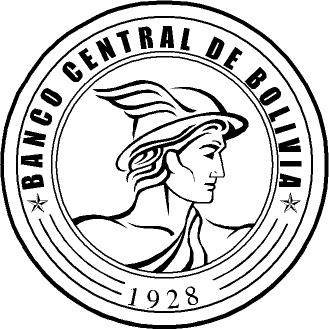 